Señor Maxi Antonio Ángulo Sequeira Departamento Pagos y CobrosDivisión Servicios CompartidosEstimado señor:Según lo establecido en el oficio  del pasado 7 de diciembre de 2023 y de acuerdo con lo dispuesto en el artículo 12, inciso e) de la Ley General de Control Interno, Ley 8292, remito para los efectos correspondientes el informe final de gestión de la Sra. Vanessa Ivankovich Escoto, quien se desempeñó como Líder de Supervisión de la División de Regímenes de Capitalización Individual.El informe adjunto, el cual cuenta con mi visto bueno, resume los logros y labores de sus funciones durante el periodo comprendido del 7 de enero del 2020 hasta el 31 de diciembre del 2023.Atentamente, 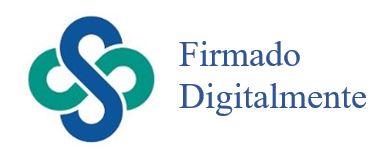 Patricia Abarca R., directoraDivisión de Supervisión Operativa y FinancieraCC.: Área Comunicación y Servicios SUPEN